Российская ФедерацияИркутская областьБратский районВихоревское городское поселениеДума Вихоревского муниципального образованияРЕШЕНИЕ№ 177 от 10.06.2016 г.Об утверждении Положения об удостоверенииПочетного гражданина города Вихоревки, о нагрудном знаке Почетного гражданина города ВихоревкиРуководствуясь Уставом Вихоревского муниципального образования, Регламентом Думы Вихоревского муниципального образования, Дума Вихоревского муниципального образования РЕШИЛА:	1. Утвердить Положение об удостоверении Почетного гражданина города Вихоревки (приложение № 1);	2. Утвердить Положение о нагрудном знаке  Почетного гражданина города Вихоревки (приложение № 2);	3. Контроль за исполнением настоящего решения возложить на председателя постоянной депутатской комиссии по регламенту и депутатской этике (Кирсанов М.В.).	4. Решение вступает в силу со дня его официального опубликования.Председатель Думы Вихоревского Муниципального образования                                                                          Е.А. ЯсинскаяГлава ВихоревскогоМуниципального образования                                                                              Г.К. ПуляевПриложение 1
к решению Думы ВМО
№ _____ от _____ 2016 г.
ПОЛОЖЕНИЕОб удостоверении Почетного гражданина города Вихоревки1. Общие положения
1.1. Удостоверение Почетного гражданина города Вихоревки (далее - удостоверение) является основным документом, подтверждающим присуждение звания «Почетный гражданин города Вихоревки».1.2. Удостоверение подписывается главой Вихоревского муниципального образования.1.3. Вручение удостоверения происходит в торжественной обстановке в присутствии депутатов Думы Вихоревского муниципального образования, главы Вихоревского муниципального образования, представителей администрации Вихоревского городского поселения, органов власти, общественности.1.4. Почетный гражданин города обеспечивает сохранность удостоверения. В случае утери (порчи) удостоверения Почетный гражданин города подает на имя главы Вихоревского муниципального образования заявление о выдаче нового удостоверения, вКотором указывает причину утери (порчи).2. Описание удостоверения2.1. Удостоверение представляет собой книжечку в кожаной обложке бордового цвета размером 150х107мм. Края удостоверения обрамлены металлическими уголками.2.2. На лицевой части обложки воспроизводится выполненное золотым тиснением графическое изображение герба Российской Федерации, ниже располагается надпись: - «Российская Федерация», ниже в две строки - «Почетный гражданин города Вихоревки».2.3. На левой внутренней стороне удостоверения Почетного гражданина:- в верхней части размещается надпись - «Звание присвоено решением Думы Вихоревского муниципального образования № ___ от «__________» ______г.;- в центральной части оставлено чистое поле для цветной фотографии Почетного гражданина анфас без головного убора размером 30x40 мм.;- под фотографией размещается место для подписи Почетного гражданина и под ним слово - «подпись».2.4.  На правой внутренней стороне удостоверения Почетного гражданина:- в верхней части размещается надпись - «Российская Федерация», под ней - «Дума Вихоревского муниципального образования», ниже прописными буквами 
- надпись: «Удостоверение»;- ниже располагается место для написания фамилии, имени, отчества Почетного гражданина, под ним - надпись в четыре строки: «является Почетным гражданином города Вихоревки»;- в нижней части располагаются надпись: «Глава Вихоревского муниципального образования» и место для подписи главы Вихоревского муниципального образования.2.5 Фотография Почетного гражданина и подпись главы Вихоревского муниципального образования скрепляются гербовой печатью Думы Вихоревского муниципального образования.2.6 Внутренние стороны удостоверения Почетного гражданина изготавливаются на отдельных бланках размером 97x63 мм.
3. Образец удостоверения: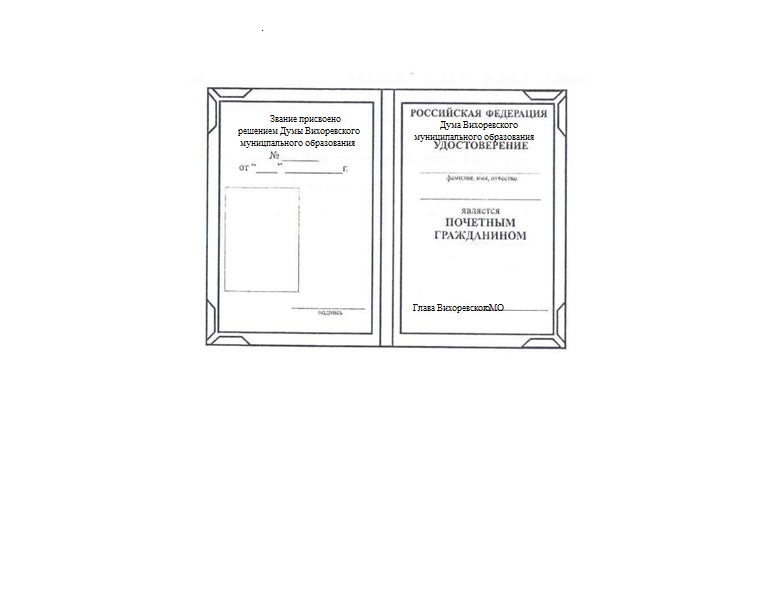 Приложение 2
к решению Думы ВМО
№ _____ от ________ 2016 г.ПОЛОЖЕНИЕ о нагрудном знаке Почетного гражданина города Вихоревки
1. Общие положения1.1. Нагрудный знак Почетного гражданина города Вихоревки (далее - знак) является отличительным знаком Почетного гражданина.1.2. Вручение знака происходит в торжественной обстановке в присутствии депутатов Думы Вихоревского муниципального образования, главы Вихоревского муниципального образования, представителей администрации Вихоревского городского поселения, органов власти, общественности.1.3. Почетный гражданин города обеспечивает сохранность нагрудного знака. В случае утраты нагрудного знака решение о выдаче нового знака принимает глава Вихоревского муниципального образования на основании письменного заявления Почетного гражданина города.2. Описание знака2.1 Знак представляет собой пластину цвета серебра диаметром 30 мм. В центре находится графическое изображение герба Российской Федерации.По внутренней части знака нанесена надпись:- «Почетный гражданин г. Вихоревка»